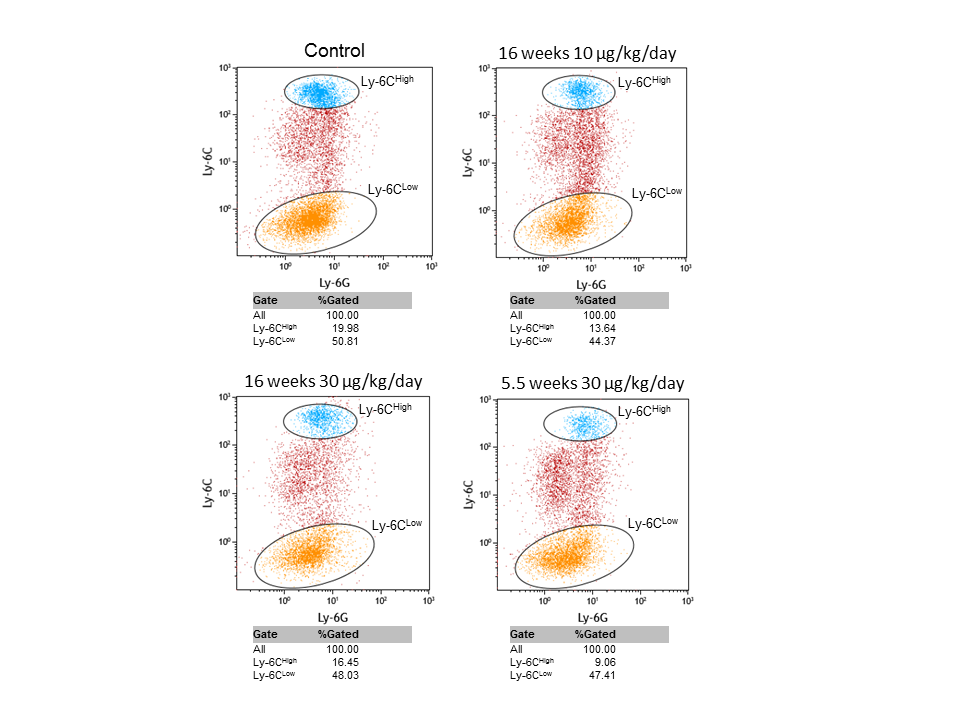 S2 Fig. Representative pictures of the distribution of the Ly-6C monocyte subsets. Based on the Ly-6C expression, monocytes were distributed into 3 monocyte subsets, the Ly-6CLow, Ly-6CIntermediate and Ly-6CHigh monocyte subset.  